Dr. A.P. HOSMANI.                             
Professor, Dept. of Commerce,
Gulbarga University, Kalaburgi-Karnataka                                
Cell NO.:9448258827                                                 
e-mail: aphosamani@gmail.com 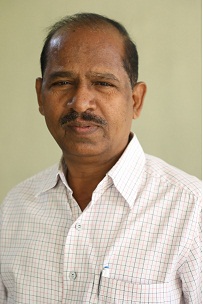 
OBJECTIVES                                                                             
To be a professional to ensure the qualitative source with commitment to support the goals vision mission objective and strategies of the organization
TEACHING EXPERIENCE 
(26 Years as Lecturer, Reader, and Professor)Presently working as Professor in the Department of Studies in Research and Commerce, Faculty of Commerce and Management, Gulbarga University, Gulbarga (Karnataka) 585106Worked as Professor, Chairman Dean , Faculty of Commerce & Management, GUKWorked as professor, Chairman and Dean, Faculty of Commerce and Management, V.S.K.University,Ballary.(2012-14)Worked as a Lecturer, Reader, Professor in the Department of Commerce, Gulbarga  University, Gulbarga since September 15, 1995. Handled classes for M.Com.,  M.F.C.  and MBA students.THE RESPONSIBILITIES ASSIGNED WERE AS UNDERWorking as a Co-Ordinator, Department of MBA, GUK.Worked as a Chairman, Department of Commerce, GUK.Guiding Students in Finalizing Dissertations of IV SemesterMBA,M.Com and M.F.C.Guiding M.Phil. and Ph.D. Scholars(.Awarded- M.Phil : 12 and Ph.D :16)Worked as a NSS Programme Officer at P.G.Centre, Bellary.Worked as a Warden Boys and Girls Hostel , G.U.P.G.Centre,BellaryWorked as a Assistant Editor, Journal of IAMD & IUCBER – A Bi – Annual Journal.Worked as a Member of the LIC Committee of Gulbarga University, Gulbarga.Member, P.G. Admission Counselling Committee of Gulbarga University, Gulbarga.Member Board of Studies, Dept. of Commerce, Gulbarga University, Gulbarga.Worked as a Chairman, Department of Commerce, V.S.K.University, BallariWorked as a Co-ordinator, RUSSA, V.S.K.University, BallariMember, Academic Council, V.S.K.University, Ballari Member, LIC Committee of V.S.K.University, BallariMember, NSS Advisory Committee, V.S.K.University, BallariLife Member, Indian Commerce AssociationMember, Indian Accounting AssociationWorking as a NSS programme Officer, Unit ‘A’, Gulbarga University,Gulbarga.Member, Academic Council, Gulbarga University, Gulbarga.Member, Syndicate, Gulbarga University, Kalaburagi.Member, Syndicate sub- committee (Finance) Gulbarga University.Member, Syndicate Sub-Committee (Equivalence) Gulbarga University.Member, NSS Advisory Committee, Gulbarga University, Kalaburagi.Member, Purchase committee, Gulbarga University, Kalaburagi.LIST OF PUBLICATIONS Published 34 Papers / Articles in National and International Journals with Good Impact Factor.RESEARCH PUBLICATIONS IN THE ASSESSMENT PERIOD (2007-08, 2008-09, 2009-10)LIST OF PAPERS PRESENTED IN CONFERENCES, SEMINARS, WORKSHOPS, Attended 30 National and International Conferences and Presented PapersPh.D. Awarded      18M.Phil Awarded    12ASSOCIATIONSLife Member of Indian Commerce Association. (KA-79)Life Member Indian Accounting Association (KAR 213)Assistant Editor, Journal of IAMD and IUCBER.AWARDSOutstanding research paper award from Dept. of Commerce, University of Mumbai in the year 2011.Outstanding research paper award from the Dept. Of Commerce, University of  Mumbai in the year 2016Outstanding research paper award from the Dept. of Commerce, University of Mumbai in the year 2018 PERSONAL PROFILE
Address for Communication
Plot NO.157, Shakti Layout,
Opp : New Dominant School,
Karuneshwar Nagar,
Gulbarga – 585 102.                                                                                                         Prof A.P.HosmaniSl. NoTitle of the paperName of the JournalNumber/ISSN/ISBN/Impact FactorsMonth & Year of Publication1.Management of loan and Advance to agriculture with Reference to Co-operative Bank, Bidar.Journal of IAMD & IUCBER   Vol.13 No, 1July-Dec, 20072.Social Change Though self help Groups-A case studyJournal of IAMD & IUCBERVol.31 No.2July-Dec, 20083.Trading in Derivatives Market Opportunities and ThreatsJournal of IAMD & IUCBERVol.31 No.2July-Dec,20084.Financial Derivatives-Myths And RealitiesIndian Journal of FinanceVol. II No.7November,20085.Performance Evaluation of APMC’s in KarnatakaSouthern Economist  Vol.48 No.15December,20096.Financial Derivatives and Risk ManagementIndian Journal of FinanceVol.4 No.10October,20107.A Study on Co-operative Banking in IndiaIndian Streams Research Journal2230-2850Sept-20118.IFRS: Paradigm Shift - A study from the perspective of Indian Banking IndustryInnovations Challenges in Business Horizons - TU978-93-5051-327-9Nov-20119.Unearthing the epidemic of Non-performing Assets – A study with reference to Public Sector Banks in IndiaChanging Business Practices in 21st Century HPH, New Delhi978-93-5051-334-7Nov-201110.An Evaluation of Financial Performance of the DCC Bank Bidar (Karnataka) IndiaThematics Journal of Business Management2277-3002Jan-201211.Indian Financial Service SectorStrategic Management for Global CompetitivenessFeb-201212.“Working Capital Management ( A Study with reference to JSW Pvt. Ltd. Toranagallu)International Journal of Management Sociology & Humanities, A refereed journal of Shri Param Hans Education & Research Foundation TrustVol.7 issue 9 2016ISSN 2277-9809(online)ISSN 2348-9359 Print)201613.Pay and Job satisfaction among library professionsGolden Research Thoughts2231-5063Oct-201214.Employee engagement is the right pat for organizational developmentManaging Human Resource at the workplace978-81-922146-4-1Dec-201215.Inclusive Growth through women entrepreneurship: A study with reference to Gulbarga Dist.Entrepreneurship and Business Development in India978-93-82062-50-9201216.IFRS: Dawn of a new evidence from Indian Corporate SectorInclusiveness and Innovation-challenges for emerging economics978-93-82062-74-5201217.Job Satisfaction of Policemen and Women - A case study of Gulbarga city police stationIndian Streams Research Journal2230-7850Apr-201318.Financial inclusion and Micro finance in IndiaMicro finance and women empowerment978-93-81142-79-0201319.Financial performance evaluation of Regional Rural Banks (RRBs) in India - Post AmalgamationThematics Journal of Commerce and Management2231-4881Mar-201320.An empirical study on Political communication in the Digital AgeIndian Journal of Marketing0973-8703Feb-201421.Principles and Practices of Management (BOOK)Himalaya Publishing House, New Delhi201322.An empirical study on Customer Engagement Practices in Tourism IndustryInternational Journal of Marketing and Human Resource Management0976-6421
IF: 4.6901May-201323.Financial Performance Evaluation of RRB’s in Karnataka-Post AmalgamationAsian Journal of Research in Baking and Finance2249-7323July-201324.Banking Sector reforms and management of NPAs: A study with reference to Krishna Grameena BankInternational Journal of Finance, Economics and Econometrics6975-2064July-Dec-201325.Employee Performance Appraisal in Cement Industry (A case study of ACC Limited Wadi, Gulbarga Dist.)International Journal of Research in Commerce and Management0976-2183July-201326.Job Satisfaction of Policemen and Women (A case study of Gulbarga city police station)Indian Streams Research Journal2230-7850Aug-201327.A study on Performance management system of Cement Industry (A case study of Rajashree Cement Works, Malkhed, Gulbarga Dist.)Asian Journal of Research in Social Science and Humanities2249-7315Dec-201328.An empirical study on Political Communication in the Digital AgeIndian Journal of Marketing0973-8703
IC Value (2012) 6.47Feb-201429.Impact of working capital management on Profitability (A Study with reference to JSW Steels PVT. Ltd. ToranagalluGlobal Journal of Multidisciplinary Studies.Vol-6, Issue-5ISSN NO.2348-0459April 201730.Service quality in Private and Government Hospitals: Empirical Evidences in Gulbarga District of Karnataka.Global Journal for Research Analysis.Vol-6, Issue-6ISSN NO.2277-8160IF:4.547June 201731.A Study on Satisfaction Level of customers in Government and Private Hospitals in Gulbarga District.Global Journal for Research Analysis.Vol-6, Issue-6ISSN NO.2277-8160IF:4.547June 201732.A Study of Service Quality in Hospitals (A Special Reference to Government and Private Hospitals in Kalaburagi District)Paripex – Indian Journal of ResearchVol-7,Issue-2,ISSN NO.2250-1991IF:6.761February 201833.A Study of customer perception and expectation about service quality in Hospitals (A Special Reference to Government and Private Hospitals in Kalaburagi District)Global Journal for Research Analysis.Vol-7, Issue-2ISSN NO.2277-8160IF:5.156February 201834.Profitability Analysis of Select Cement Companies in IndiaEPRA International Journal of Economic and Business ReviewVol.6 Issue-5ISSN No.2349-0187IF:7.144May-201835.Performance Analysis of Cement In India: An overview.                        EPRA International   Journal of Economic And Business ReviewICV(2016) :61.33ISSN 2349-0187               IF:(SJIF2018)8.003          May – 201936.A Study on Impact of Training in      GESCOM Limited Gulbarga .                         (UGC Approved)                         Review of Research                 International online                Multidisciplinary Journal ISSN : 2249-894X             IF:5.7631(UIF)                   June – 201937.Consumer Behaviour Towards         Selected Herbal Cosmetic Products    With special reference to                     Kalaburagi City.Review of Research                  International online              Journal   ISSN:2249-894X              IF: 5.7631(UIF)                June – 201938.Poverty, Education and Child Labour  In Kalaburagi City, KarnatakaChalukya Journal of           Social Sciences                      ISSN-2321-2551           IF : 2.8                               Bi-annual 201939.Impact of Digitalisation on Work         Life Balance of NEKRTC Employees.    Digital Economy in India:     Issues and Challenges.          (Edited Book)ISBN :978-93-                   84803-38-4201940.A Study on Agricultural Finance In India: Challenges & Opportunities-Do--Do-201941.Impact and Advantages of Digitalisation in GESCOM.-Do--Do-201942.A Study of Employee Work-life Balance        Practices Among NEKRTC Kalaburagi              Division.                                                                                                                                      Journal of Critical Reviews.                                                                    ISSN-2394-5125September 202043.An Empirical Study on the Quality of         Work-life Balance and Job Satisfaction       Of Employees in NEKRTC with                      reference Kalaburagi Division.                                                                                                     Journal of University        of Shanghai for                                                 Science & Technology                                      ISSN-1007-6735    October -  202044.“A study on Covid-19  Impact on ConsumerBuying behavior with special reference toKalaburagi city, Karnataka state”.(UGC CARE)New HorizonsISSN-2277-5218January - 202145.Emerging Trends in Work-life Balance:Issues and Challenges in NEKRTCKalaburagi Division.InternationalJournal of ResearchAnalytical Reviews.E- ISSN-2348-1269& P-ISSN-2349-5138IF:5.75February - 202146.The work Environment Impact on                   Employee Satisfaction in Banking Sector.Eduindex(UGC CARE)ISSN-2394-3114IF:6.3February - 202147.A Study of Employee Welfare Measures        Undertaken at Shree Cement Ltd, Kodla        Kalaburagi  District.Modern ThamizhInternational JournalISSN :2321-984XFebruary – 202148.A study on Organisational Culture in     State Bank of India at Raichur District.        Modern ThamizhInternational JournalISSN:2321-984X     February – 202149.Welfare and Social Security Measures of Women Empowerment at GESCOMEconomic Empowermentof Women-GlobalISBN-97893-85823-75-2March -202150.Employee Welfare Amenities and Social      Security Measures at GESCOM.                                                                                    Purakala (UGC Care Journal)ISSN-0971-  2143June – 202151.Job satisfaction level of school teachers   In Raichur District.                                         Journal of Education          Rabindra Bharati UniversityISSN 092-7175      2020-2152.Impact of Covid-19 on Buying              Behaviour of Women Consumers For Beauty Care Products in Kalaburagi                      Mount Hill PublishersNew Delhi  ( Edited Book)ISBN: 978-93-85623-75-2202153.Women Empowerment with Banking Sector.                                                        -Do--Do-202154.Awareness and utilization evaluation of Kisan credit card scheme in Kalaburagi district International Journal of Innovations & Research Analysis (IJIRA)ISSN: 2583-0295January - March, 2022QualificationM.Com, M.Phil, Ph.D.Date of Birth12th April 1963